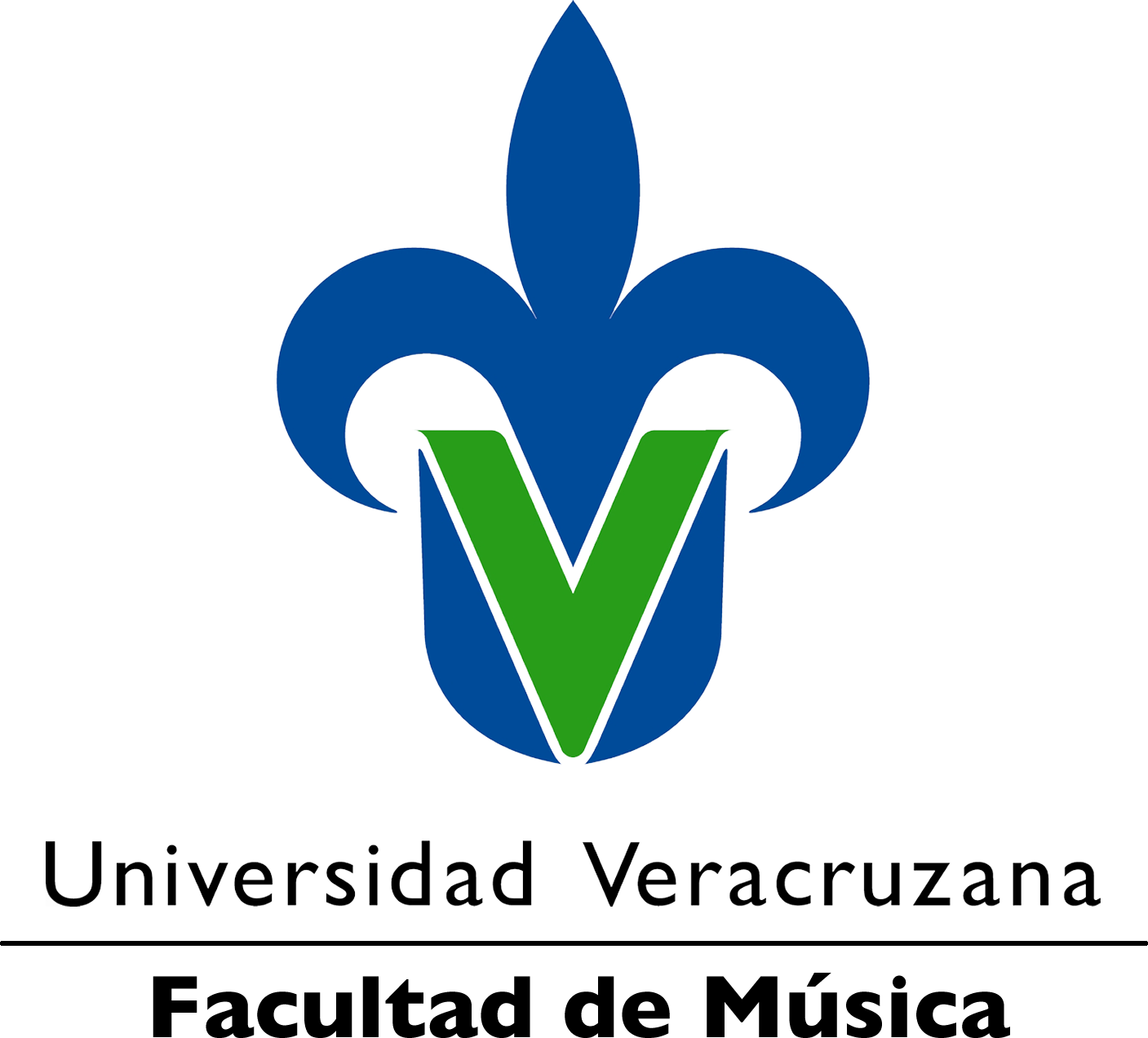 Xalapa de Enríquez, Ver. a	de	de  	Asunto: Solicitud de autorización de Pre-­‐Jurado para Experiencia RecepcionalDIRECTOR DE LA FACULTAD DE MÚSICA UNIVERSIDAD VERACRUZANAPRESENTEPor este medio solicito su aval de la siguiente propuesta de Pre-­‐Jurado para la E.E. Experiencia Recepcional, con el trabajo titulado: ________________________________________________________________________________________________________________________________________________________________________en la modalidad de  	.Pre-­‐Juradoquienes serán los lectores encargados de emitir los formatos de visto bueno para autorización de Trabajo Recepcional.Le informo que el(la) Director(a) del trabajo Recepcional es el(la)  Presidente del jurado.Atentamente(Nombre y firma)Matrícula:  	Cel. 	 Licenciatura en Educación musical – MEIF1.2.3.